 Term 4 – 2019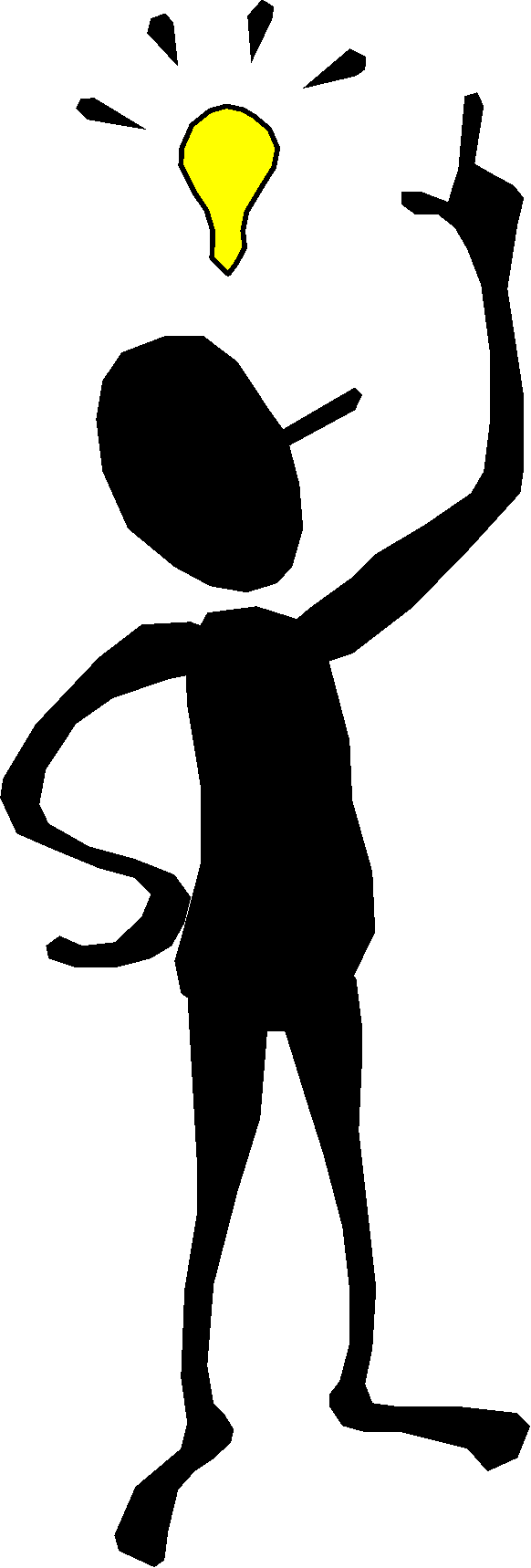 * Updated 24/10/2019* Please note that this term planner is subject to change.MONTUESWEDTHURFRISAT/SUNWeek 1OCTOBER1415161718Musica Viva PP-619/20Week 22122Multicultural DayGroup A Kindergarten23Assembly: 2:15pm Year 1/224Multicultural DayGroup B Kindergarten and PP-6 25Dental Screening 9AMPP, Yr 3, Yr 626/27Week 3NOVEMBER2829Kindy Orientation 2020 9-10.30amYear 5/6 Camp30Year 5/6 Camp31Kindy Orientation 20209-10.30amYear 5/6 Camp1Year 5/6 Camp2/3Week 4411am - 2.30am Musical Rehearsal5School Photos8-2.30pm6School Photos9-12pm7MCUI- Whole School Singing 9:30 a.m.P&C Meeting 1-2pmAssembly: 2:15pm PP1811am - 2.30amMusical Rehearsal9/10Week 51112Jumps and ThrowsInterschool13School Musical @ Carey Baptist 5 - 8.30pm14School Musical@ Carey Baptist 5 - 8.30pm15Track and Team GamesInterschool 16/17 Week 6181920Teddy Bears Picnic Kindy 2020Assembly: 2:15pm 1A212223/24Week 7DECEMBER252627282930/1Week 823PP Rio Tinto Excursion4Assembly: 2:15pm 1B5P&C Meeting 1.30-2pm67/8Week 991011Parent Helpers and Volunteers Thank you Morning Tea 10:30amThe Aspiri Arts Exhibition 121314/15Week 101617Presentation Day Year 6 Graduation1819Students last day20Staff Development Day28/29School Holidays